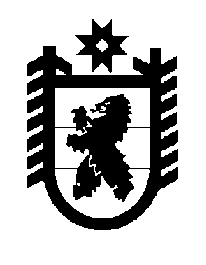 Российская Федерация Республика Карелия    ПРАВИТЕЛЬСТВО РЕСПУБЛИКИ КАРЕЛИЯРАСПОРЯЖЕНИЕ                                от  23 июня 2014 года № 373р-Пг. Петрозаводск Рассмотрев предложение Государственного комитета Республики Карелия по управлению государственным имуществом и организации закупок, учитывая постановление администрации Лоухского муниципального района от 12 мая 2014 года  № 89 «Об утверждении перечня имущества, предлагаемого для передачи из государственной собственности Республики Карелия в муниципальную собственность Лоухского муниципального района» в соответствии с Законом Республики Карелия 
от 2 октября 1995 года № 78-ЗРК «О порядке передачи объектов государственной собственности Республики Карелия в муниципальную собственность» передать в муниципальную собственность  Лоухского муниципального района  от Министерства образования Республики Карелия государственное имущество Республики Карелия согласно приложению к настоящему распоряжению.           ГлаваРеспублики  Карелия                                                             А.П. ХудилайненПриложение к распоряжениюПравительства Республики Карелияот 23 июня 2014 года № 373р-ППереченьгосударственного имущества Республики Карелия,передаваемого в муниципальную собственностьЛоухского муниципального района______________________НаименованиеимуществаКоличество, экземпляровОбщая стоимость, рублейЕ.В. Панкратьева. Учебник «Карельский язык» (собственно-карельское наречие) для 4 класса106000,00Итого106000,00